MINISTERUL FINANŢELOR                                                         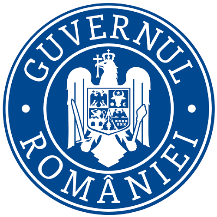 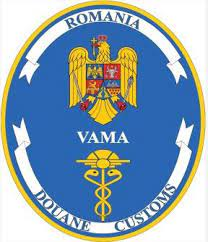 Autoritatea Vamală RomânăDirecţia Regională Vamală GalaţiBiroul Vamal de Interior BuzăuNr. înreg. 3514/20.05.2022            Domnului Prefect Daniel Marian ŢICLEA             Instituţia Prefectului – Judeţul Buzău                                               Adresa: Buzău, B-dul Nicolae Bălcescu nr. 48	                      Stimate domnule Prefect,	Urmare a solicitării dumneavoastră formulată prin adresa nr. 6232/05.05.2022, înregistrată la nivelul autorităţii vamale teritoriale - Biroul Vamal de Interior Buzău (B.V.I. Buzău) sub nr. 3241/09.05.2022, vă prezentăm în continuare, raportul privind analiza activității derulată în perioada anului 2021 la nivelul acestei instituţii :	I. Introducere - Scurtă prezentare a județului Buzău din punct de vedere al operațiunilor vamale (import/export şi operaţiuni cu produse accizabile) :	Din perspectiva activităţilor derulate la nivelul B.V.I. Buzău în cursul anului 2021, chiar şi în contextul epidemiei cu noul Coronavirus şi implicit al efectelor negative ale pandemiei asupra societăţii cât şi asupra mediului economic, se poate afirma că la nivelul judeţului Buzău există o industrie diversificată şi cu activitate susţinută în raport cu alte judeţe, aspect care se reflectă implicit și în activitatea autorităţii vamale teritoriale, instituţie care a avut rolul de a realiza în raza de competenţă, supravegherea activităţilor din domeniul vamal de natura importurilor/exporturilor (controlul, urmărirea operaţiunilor de import - export şi încasarea drepturilor vamale/TVA aferente, coletărie etc) cât şi al unor operaţiuni din domeniul produselor accizabile (autorizare, monitorizare/supraveghere mişcări cu produse accizabile prin intermediul aplicaţiilor informatice cât şi prin efectuarea de controale la operatorii economici în cauză, calculul accizei datorate de gospodăriile individuale pentru producţia de ţuică şi rachiuri din fructe etc), oferind suport şi sprijin operatorilor/contribuabililor pentru derularea în condiţii optime a tuturor activităţilor, parte din aceste activităţi fiind dificil de cuantificat.	În acest context, pentru o prezentare succintă a activităţii B.V.I. Buzău considerăm relevant a vă informa că în cursul anului 2021 au fost procesate la nivelul B.V.I. Buzău un număr total de de 13.217 declaraţii vamale (o medie de 52 de operaţiuni/zi lucrătoare), din care 7.009 declaraţii aferente operaţiunilor/formalităţilor de export iar 6.208 aferente operaţiunilor/formalităţilor de import, rezultând  o creștere cu cca. 34 % comparativ cu perioada anului 2020, când au fost procesate un număr total de 9.830 declaraţii vamale (din care 5.548 aferente importurilor iar 4.282 pentru exportul de diferite mărfuri), şi de cca. 28 % comparativ cu aceeaşi perioadă a anului 2019, când au fost procesate un număr total de 10.306 declaraţii vamale (din care 5.775 aferente importurilor iar 4.531 pentru exportul de diferite mărfuri). Nivelul ridicat de operaţiuni de natura importurilor/exporturilor înregistrat la nivelul B.V.I. Buzău în anul 2021 a condus implicit şi la îndeplinirea/depăşirea planului de încasări stabilit de organul ierarhic superior la nivelul de 70,14 milioane lei, fiind încasate efectiv sume în valoare totală de 79,15 milioane lei, cu următoarea structură : - taxe vamale R.P.T.   : 5.012.103 lei;- T.V.A.  :  73.401.997 lei;- Accize :  664.320 lei;- Alte venituri : 68.455 lei.       Sumele prezentate certifică că planul de încasări planificat a fost depăşit cu cca. 112,85%, iar în raport cu anul 2020  a fost a fost depăşit cu cca. 130%, în anul 2020 fiind atrase la buget sume în valoare totală de 60,98 milioane lei, cu următoarea structură : - taxe vamale R.P.T. - 4.973.635 lei;- T.V.A. - 55.241.344 lei;- Accize – 704.659 lei;- Alte venituri – 58.742 lei.         Relevăm faptul că la nivelul anului 2021, numărul de exporturi derulate prin vama Buzău a fost superior operaţiunilor de import, iar raportat la anul 2020, exporturile au cunoscut o creştere substanţială de cca. 65%, aspect îmbucurător pentru economia judeţului Buzău şi care apreciem că este datorat în mare parte schimburilor comerciale derulate cu operatori din Marea Britanie intervenite după 01.01.2021 (BREXIT). Precizăm că deşi aceste formalităţi de export efectuate la nivelul B.V.I. Buzău au presupus un efort susţinut din partea inspectorilor vamali cât şi efectuarea de ore suplimentare, chiar în condiţiile în care aceste operaţiuni nu au adus venituri pentru autoritatea vamală, a fost oferit tot suportul de la nivelul autorităţii vamale teritoriale pentru derularea acestor operaţiuni în condiţii optime, având în vedere că exportul produselor de către societăţi autohtone poate genera echilibru în economie prin obţinerea unor resurse suplimentare atât la nivelul respectivilor operatori cât şi indirect la bugetul de stat, şi totodată pot  asigura creştere economică sustenabilă.	Totodată, din aceeaşi perspectivă a operaţiunilor de import/export derulate la nivelul B.V.I. Buzău, arătăm că deşi există şi situaţii care arată că o parte din operatorii economici cu operaţiuni la nivelul instituţiei noastre au fost afectaţi la nivel individual de contextul epidemiei COVID – 19 şi al crizei economice generate de această situaţie, pe ansamblu apreciem că la nivelul judeţului Buzău s-au menţinut principalele domenii generatoare de operațiuni de import/export şi implicit de venituri, reprezentate de operatori care activează în sectoare de activitate ca :                     - industria metalurgică (operatori : VOESTALPINE APCAROM S.A, SARA S.R.L., HOEGANAES S.A, FORJA ROTEC S.A, BETA S.A, HEURTEY PETROCHIM S.A, etc);- industria materialelor de construcţii (operatori : ROMCONSTRUCT S.R.L., AQUA SYSTEM PLUS S.A., GENERAL MEMBRANE S.A., SOMACO GRUP PREFABRICATE S.R.L., STRABAG S.A., WIENBERGER S.R.L., ROMTERA PRODUCT S.R.L. etc);- industria maselor plastice și tuburi GRP/PAFSIN (operatori: ROMCARBON S.A., ROMCONSTRUCT S.R.L., SUPERLIT ROMANIA S.A.);- industria agroalimentară (operatori : GLOBAL CASH & CARRY S.R.L., BUNGE ROMANIA S.R.L, AAYLEX PROD S.A, LEGUME FRUCTE S.A, URSUS S.A, LUCSOR IMPEX S.R.L, DOMENIILE SĂHĂTENI S.R.L, FINE WINE LACERTA S.R.L, CERASIUM S.R.L. etc);- industria sticlei (operatori : SISECAM AUTOMOTIVE S.A. fostă GLASSCORP S.A.);- industria tutunului (operator CHINA TOBACCO INTERNAŢIONAL EUROPE COMPANY S.R.L.);- industria prelucrării deşeurilor reciclabile (operatori : GREENTECH S.A, GREENFIBER INTERNATIONAL S.A, GREENWEE S.A. etc);- industria textilă, confecții (operatori : INDUSTRIA FILATTI S.A., ALISON HAYES S.R.L., LONDON FASHION S.R.L., NEW TEX S.R.L. etc).	Astfel, se observă că principalele activități ale operatorilor ce desfășoară activități de import/export la nivelul B.V.I. Buzău sunt în concordanță cu profilul geografic și economic al județului, iar având în vedere și faptul că judeţul Buzău este componentă a unui bazin vitivinicol important, specificăm că și în domeniul produselor accizabile în care B.V.I. Buzău are competenţă, se derulează activități la nivel semnificativ, existând înregistrate în aria de competență :		175 gospodării individuale (ţuică şi vin);	138 operatori economici deţinători de atestate pentru distribuţie carburanţi (benzinării);	 39 operatori economici cu activitate de en-gros deţinători de atestate pentru comercializare   băuturi alcoolice şi tutun;	 20 operatori economici deţinători de atestate de comercializare en – gross produse energetice, fără spaţii de depozitare şi 3 operatori economici deţinători de atestate de comercializare en – gross produse energetice, cu spaţii de depozitare;	 18 mici producători de vin;	 15 antrepozite fiscale producţie de vinuri liniştite, bere, băuturi;	 10 destinatari/expeditori înregistraţi;	 12  utilizatori finali (operatori economici/spitale/şcoli etc);	   2 antrepozite fiscale produse energetice;	   1 antrepozit fiscal producţie de ţigarete.      	          II. Prezentarea Biroului Vamal de Interior Buzău           În timp, autoritatea vamală de la nivelul judeţului Buzău, a funcţionat sub diferite denumiri, de la o etapă la alta fiind efectuate modificări atât în ceea ce privește structura personalului cât și referitor la sfera competențelor materiale. Astfel, în urma ultimei reorganizări intervenite începând cu anul 2021 şi finalizată în 2022 (efectuate în baza Legii nr. 268/2021 privind înfiinţarea Autorităţii Vamale Române - A.V.R şi H.G. NR. 237/2022 privind organizarea şi funcţionarea  Autorităţii Vamale Române), la nivelul judeţului Buzău, Direcţia Judeţeană pentru Accize şi Operaţiuni Vamale Buzău (D.J.A.O.V) s-a transformat în Biroul Vamal de Interior Buzău, instituţie publică ce funcţionează în cadrul Ministerului Finanţelor/Autorităţii Vamale Române (A.V.R) şi care este direct subordonată Direcţiei Regionale Vamale Galaţi din cadrul A.V.R. Concomitent au intervenit modificări şi în privinţa competenţelor cât şi a structurii personalului, în prezent, aşa cum a mai fost precizat, B.V.I. Buzău având rolul de a realiza pentru operatorii economici aflaţi în raza de competenţă teritorială, supravegherea activităţilor din domeniul vamal de natura importurilor/exporturilor (controlul, urmărirea operaţiunilor de import - export şi încasarea drepturilor vamale/TVA aferente, coletărie etc) cât şi al unor operaţiuni din domeniul produselor accizabile (supravegherea producerii, transportului şi utilizării produselor accizabile, autorizarea agenţilor economici care vor să desfăşoare activităţi specifice acestui domeniu, calculul accizei datorate de gospodăriile individuale pentru producţia de ţuică şi rachiuri fructe etc). 	Menţionăm că indiferent de denumire, atribuţii ori structura/schema personalului/competenţă materială, s-a încercat permanent de către lucrătorii vamali din cadrul autorităţii teritoriale Buzău să fie servit interesul public, să fie îndeplinite sarcinile profesionale trasate şi cu respectarea reglementărilor legale în vigoare, şi implicit dacă a fost cazul, să fie oferit şi sprijin operatorilor economici şi persoanelor fizice care au derulat activităţi din sfera de operaţiuni/competenţă a autorităţii vamale teritoriale, aspecte prioritare pentru întreg personalul şi în contextul epidemiei COVID – 19, fiind asigurată o bună funcţionare a instituţiei şi implicit asigurată continuitatea activităţii prin implementarea şi respectarea tuturor normelor dispuse autorităţi cu privire la combaterea epidemiei, fiind acţionat şi pentru creşterea prestigiului institutiţiei, crearea unui climat de încredere şi respect reciproc între contribuabili şi angajaţii B.V.I. Buzău, pentru o mai bună organizare şi desfăşurare a activităţii tuturor compartimentelor, şi implicit al unui efectuării unui serviciu public de calitate.Sediul şi logistica Biroului Vamal de Interior Buzău :	Biroul Vamal de Interior  Buzău are sediul în str. şoseaua Nordului nr. 6, Buzău (Şoseaua de Centură a Municipiului Buzău), fiind amplasat într-o locaţie (construcţie civilă) dată în folosinţă în anul 2003 şi care a fost proiectată şi construită pentru o desfăşurare optimă a activităţilor vamale. Având în vedere specificul activităţii derulate la nivelul B.V.I. Buzău, apreciem că deşi clădirea a suferit unele deteriorări în urma exploatării, care ar necesita efectuarea unor reparaţii, este deţinută logistica minimă necesară inclusiv pentru vămuirea mărfurilor sosite şi expediate în mijloace de transport cu tonaj ridicat şi dimensiuni mari, de multe ori agabaritice, respectiv  :	- clădirea principală cu două etaje, cu birouri atât pentru personalul vamal cât şi pentru angajaţii operatorilor economici autorizaţi să desfăşoare activităţi de comisionar vamal ce au obligaţia declarării mărfurilor în  vamă,  cât şi curte interioară;	- punct de pază permanent ce asigură securitatea atât a clădirii cât şi a mărfurilor aflate sub supraveghere vamală sau confiscate şi intrate în proprietatea statului;	- cântar electronic de mare tonaj pentru controlul cantităţilor de mărfuri exportate/ importate;	- rampă TIR pentru descărcarea mărfurilor în vederea efectuării controlului vamal, cu depozite pentru mărfurile reţinute, confiscate sau pentru care nu sunt îndeplinite condiţiile de vămuire sau valorificare;	- curte interioară betonată, pentru staţionarea camioanelor cu mărfuri sosite/ieşite la import/export; chiar dacă programul vămii este de luni pâna joi 08,00 -18,00 sosirea/plecarea camioanelor este continuă. Mijloacele de transport (TIR) sosite cu mărfuri de import în afara programului de lucru/weekend se află sub supraveghere vamală (sigilii şi informatic) staţionând în curtea unităţii, sub supraveghere video şi pază non-stop, până la finalizarea formalităţilor vamale, care uneori se pot întinde pe durata mai multor zile;   	- garaje pentru autoturisme proprii/reţinute/confiscate;	- curte exterioară betonată, situată în vecinătatea drumului de acces (şoseaua de centură), unde există posibilitatea parcării autoturismelor, pentru perioade mai scurte de timp şi fără a fi perturbat traficul în zonă;          - clădiri/spaţii anexă cu diferite funcţionalităţi, situate pe diferite amplasamente în curtea interioară a B.V.I. Buzău;     - deţine un singur mijloc de transport, aspect care creează dificultăţi în derularea optimă a operaţiunilor specifice.        Unitatea este utilată pentru desfăşurarea activităţii de vămuire şi activităţii de monitorizare - control a produselor accizabile cu reţea de calculatoare şi perifericele aferente dar şi cu reţea de transmisie voce/date în sistem securizat S.T.S., centrală telefonică şi sistem de alimentare de siguranţă pentru echipamentele de calcul.Personalul Biroului Vamal de Interior Buzău :În cursul anului 2021, activitatea instituţiei a fost asigurată de 16 lucrători vamali, respectiv : 1 şef birou vamal;8 lucrători vamali la Compartimentul  Supraveghere şi Control Vamal (C.S.C.V.);1 lucrător la Compartimentul Informatizare (C.I.);2 lucrători la Compartiment Financiar Contabilitate şi Administrativ (C.F.C.A.);4 lucrători la Compartimentul Autorizări, Supraveghere şi Control  Mişcări Produse Accizabile (C.A.S.C.M.P.A.).         Precizăm că prin prisma activităţilor derulate la nivelul B.V.I. Buzău, apreciem că schema de personal este insuficientă, fiind înregistrată atât o lipsă de personal dar şi o medie de vârstă ridicată a personalului aflat în activitate. În acest context, cât şi cel al epidemiei cu COVID – 19, arătăm că au fost făcute eforturi intense de către tot personalul B.V.I. Buzău pentru a fi asigurată continuitatea şi acoperite toate activităţile în parametri şi cu respectarea termenelor şi a cerinţelor legale, îndeplinirea planului, cât şi pentru a veni în întâmpinarea necesităţilor celor care au fost beneficiarii activităţii noastre, dar apreciem că în situaţia în care aceste condiţii se menţin pe termen lung, există riscul producerii unor blocaje în activitatea B.V.I. Buzău dar şi al apariţiei unor erori în activitatea lucrătorilor vamali, în condiţiile creşterii gradului de încărcare pe fiecare lucrător vamal urmare a lipsei de personal înregistrată la nivelul autorităţii vamale teritoriale.  III. Principalele atribuţii şi activităţi deşfăşurate la Biroul Vamal de Interior Buzău :Aşa cum a mai fost prezentat, raportat la activităţile specifice derulate la nivelul Biroului Vamal de Interior Buzău, cât şi la atribuţiile stabilite prin reglementările legale în vigoare din domeniile de referinţă, apreciem că acestea pot fi structurate şi prezentate în forma descrisă mai jos :	A.) În domeniul activităţii vamale (controlul, urmărirea operaţiunilor de import - export şi încasarea drepturilor vamale aferente, activităţi complexe derulate prin Compartimentele Supraveghere şi Control Vamal – C.S.C.V./Financiar Contabilitate şi Administrativ – C.F.C.A. şi al Compartimentului Informatizare – C.I.) : Asigură aplicarea unitară a legislaţiei vamale, efectuează controale corespunzătoare mărfurilor care sunt prezentate în vamă pentru efectuarea operaţiunilor de import/export, prin utilizarea sistemului informatic integrat vamal – S.I.I.V. conectat la aplicaţiile informatice similare ale statelor membre ale Comunităţii Europene.      Declaraţiile vamale sunt depuse de către reprezentanţii societăţilor autorizate să desfăşoare activităţi de comisionar vamal/case de expediţii de nivel naţional/internaţional care parte din ele, autorizate să deruleze activităţi la nivelul B.V.I. Buzău, funcţionează în incinta biroului vamal, în spaţii închiriate de la instituţia ierarhic superioară D.G.R.F.P. Galaţi, care este ordonator de credite.     Acţiunile de supraveghere vamală care se desfăşoară la nivelul Biroului Vamal de Interior Buzău constau în următoarele operaţiuni:- ţinerea operativă a evidenţei mărfurilor aflate sub supraveghere vamală, prin înscrierea lor în registre, documente sau prin evidenţe informatizate;- înscrierea mărfurilor descărcate sau prezentate la Biroul Vamal de Interior Buzău în registrele de import existente;- încasarea drepturilor vamale cuvenite bugetului de stat (taxe vamale, tva, accize, alte taxe);- atribuţii în domeniul securităţii naţionale (combaterea traficului ilicit de droguri, precursori, preparate stupefiante şi psihotrope, produse strategice, cu dublă utilizare, arme, muniţii, substanţe chimice periculoase, produse radioactive, biologice şi nucleare, traficului de bunuri culturale, traficului de mărfuri cu risc pentru sănătatea şi siguranţa consumatorului);- participarea la exerciţiile internaţionale Joint Customs Operation şi la ariile prioritare comune de control (P.C.A.) în conformitate cu planurile de acţiune aprobate de Comisia Europeană în statele membre;- înscrierea în registrele de import a documentelor cu care au fost vămuite mărfurile sau în baza cărora acestea au părăsit zona de supraveghere vamală şi efectuarea formalităţilor vamale;- înscrierea în registrele de export a documentelor cu care mărfurile au părăsit zona de supraveghere vamală şi efectuarea formalităţilor vamale ;- înregistrarea mărfurilor reţinute în evidenţele locale;- aplicarea de marcaje, sigilii sau alte mijloace de identificare la mărfurile, bunurile şi mijloacele de transport supuse regimului vamal, precum şi la accesul în spaţiile în care acestea se găsesc; evidenţierea şi înregistrarea în registrul sigilii a activităţii efectuate prin înscrierea datei  când se efectuează sigilarea, a locaţiei sigilate, a operaţiunii efectuate, a persoanei care a efectuat sigilarea şi confirmarea prin semnătură;- utilizarea procedurilor de analiză de risc prin: - a) identificarea riscului şi a faptelor ilicite;                              - b) evaluarea nivelului sau gradului de risc;           - c) măsuri de tratare a riscului.- consultarea alertelor şi verificarea ca pentru operaţiunile de punere în  liberă circulaţie a mărfurilor  cât şi pentru regimurile suspensive să nu existe consemne;               	- acţiuni de prelevare de probe la mărfurile aflate sub supraveghere vamală în vederea verificării concordanţei dintre mărfurile declarate şi cele efectiv verificate, etc.Referitor la modalitatea de derulare efectivă a operaţiunilor de import export precizăm că la nivelul Biroului Vamal de Interior Buzău, acestea se desfăşoară pe trei paliere, respectiv:A.1) Activitate vamală de import - export pe cale de acces rutieră :	Acest tip de activitate este derulată zilnic la nivelul B.V.I. Buzău în perioada programului de lucru (de luni până vineri în intervalul orar 08,00 – 18,00, personalul vamal lucrând în 2 ture), şi în anumite situaţii şi în zilele nelucrătoare, aceste operaţiuni vamale  de import – export pe cale rutieră fiind efectuate în principal de către societăţi care îşi derulează activitatea în aria de competenţă teritorială a B.V.I. Buzău, cu o frecvenţă medie de cca. 50 - 60 mijloace de transport (camioane TIR)/zi dar sunt şi perioade de vârf când curtea vămii devine neîncăpătoare şi sunt procesate peste 90 - 100 camioane/zi. Deşi activitatea în acest domeniu este una intensă comparativ cu operaţiunile derulate de birouri vamale de interior similare nouă, precizăm că nu au fost constatate abateri semnificative în ceea ce priveşte respectarea normelor legale din domeniul vamal, atât ca rezultat al activităţilor întreprinse la nivelul B.V.I. Buzău cât şi al faptului că ponderea acestui tip de operaţiuni este deţinută de operatori economici cu istoric în domeniu, care au pus în practică un comportament fiscal de normalitate, şi care au răspuns cerinţelor din domeniul de referinţă inclusiv prin angajarea unor persoane specializate şi bune cunoscătoare a legislaţiei din domeniul de referinţă, aspecte care au condus la încadrarea acestora la categoria “firme cu risc scăzut”, situaţie coroborată şi actualizată permanent şi cu rezultatele verificărilor efectuate.	Menţionăm că la nivelul B.V.I. Buzău sunt derulate şi alte activităţi/verificări specifice adiacente operaţiunilor anterior menţionate, exemplu :-  acţiuni de control vamal ulterior al documentelor vamale (reverificarea obligatorie a tuturor declaraţiilor vamale), efectuat în mod constant de persoanele desemnate, activitate ce presupune verificări amănunțite asupra documentelor prezentate autorităţii vamale, conform unor tematici sau programe stabilite la începutul anului sau pe parcursul acestuia, la finalul verificărilor fiind încheiate actele de control prevăzute în reglementările legale în vigoare, procese verbale și după caz decizii pentru regularizarea situației. Urmare a derulării acestei activităţi în perioada anului 2021, au fost reverificate 1187 declaraţii vamale, fiind încheiate 32 acte de control şi un număr de 17 D.R.S. (decizii pentru regularizarea situaţiei), fiind atrase suplimentar la buget sume în valoare de 51.414 lei etc;- s-au efectuat numeroase controale fizice asupra mărfurilor şi mijloacelor de transport aflate în regim de supraveghere vamală iar ca urmare a numărului ridicat de consemne care apar la verificarea declaraţiilor vamale, au fost efectuate verificări şi eventuale incidenţe ale dreptului de proprietate intelectuală. Totodată au fost derulate activităţi specifice şi pentru care a fost primit suport şi de late instituţii cu atribuţii în domeniu, respectiv : O:P.C. Buzău, I.T.M. Buzău, Garda de Mediu, D.S.V, Direcţia Agricolă etc.	Totodată, în perioada de referinţă s-au efectuat permanent la nivelul B.V.I. Buzău şi în limitele competenţelor materiale, o analiză de risc amănunţită pentru toate declaraţiile vamale de import/export cu scopul de a fi identificate noi riscuri cu probabilitate ridicată de producere, de reevaluare a riscurile existente dovedite şi de a comunica compartimentelor cu atribuţiuni de control din cadrul organului ierarhic superior, respectiv D.R.V. Galaţi, agenţii economici despre care au rezultat suspiciuni, în vederea includerii lor în planul de verificări, context în care au fost utilizat toate instrumentele informatice avuta la dispoziţie : locale, naţionale şi europene. 	Prin aplicarea criterilor specifice analizei de risc toate declaraţiile vamale de import/export au fost selectate pe unul din cele trei culoare de vămuire;fără control; control documentar;control fizic;	A.2) Activitate vamală de import-export colete poştale din/în afara C.E. :	Activitatea vamală de import-export colete poştale trimise/primite din afara Comunităţii Europene se desfăşoară în spaţiul pus la dispoziţie de Compania Poşta Română şi autorizat de autoritatea vamală pentru derularea unor astfel de activităţi, situat în incinta Oficiului poştal numărul 7 Buzău, pe baza unui program de lucru stabilit în comun cu lucrătorii de la poştă. Cu privire la aceste activităţi, arătăm că începând cu 01.07.2021, Uniunea Europeană a implementat noi reguli de TVA pentru comerțul online, astfel că, începând cu data de 1 iulie 2021, toate bunurile importate în UE au fost supuse TVA, excepție făcând bunurile fără caracter comercial expediate de la o persoană fizică către altă persoană fizică, având o valoare de până la 45 EUR. Astfel, clienții care au făcut o achiziție dintr-un magazin online britanic, chinezesc, american sau din orice alt stat din afara Uniunii Europene, au avut de plătit TVA pentru toate bunurile comerciale care sunt livrate în Romania, inclusiv pentru cele cu valoare mai mică de 10 euro. Având în vedere modificările legislative la nivel european, cu privire la achizițiile online din afara UE, recomandăm contribuabililor să efectueze din timp demersurile necesare obținerii numărului de înregistrare EORI de la Autoritatea Vamală, acest număr fiind necesar pentru efectuarea formalităților vamale la import. Numărul EORI se obține de la autoritatea vamală, informaţii în acest sens fiind furnizate pe site – ul Direcţiei Generale a Vămilor : www.customs.ro.	Arătăm că la nivelul B.V.I. Buzău se efectuează astfel de operaţiuni în principal de către persoane fizice, iar procedura presupune verificarea conţinutului coletelor poştale, verificarea documentelor şi implicit încasarea drepturilor cuvenite bugetului de stat. Precizăm că începând cu anul 2019 acest fenomen a căpătat amploare, fiind nevoiţi să alocăm resurse umane şi de timp suplimentare,în perioada anului 2021 au fost eliberate 3782 colete, expediate :1204, au fost emise 1428 de chitanţe şi au fost încasate sume în valoare totală de 88.356 lei (din care : 6.708 lei taxe vamale şi 81.648 lei TVA).A.3) Activitate vamală de import - export derulată pe cale de acces feroviară (C.F.R.) :	Există la nivelul judeţului Buzău operatori economici care desfăşoară activităţi de import/export pe calea ferată. Vămuirea şi controlul vagoanelor se efectuează de către inspectorii vamali desemnaţi, activitate care poate presupune şi deplasarea în locaţia unde se încarcă/descarcă mărfurile care fac obiectul acestor activităţi. Aceste operaţiuni nu sunt constante, dar au fost şi situaţii când au existat un număr ridicat de vagoane cu marfă ce trebuiau verificate şi după caz sigilate/desigilate, ceea ce necesită prezenţa minimă a unui inspector vamal pentru efectuarea acestor operaţiuni, prin dislocarea acestuia de la sediul instituţiei, la locul unde se derulează operaţiunea respectivă.	Menţionăm că în cadrul B.V.I. Buzău în afara compartimentului de specialitate – C.S.C.V. mai funcţionează şi alte compartimente cu atribuţii  conexe operaţiunilor vamale, respectiv Compartimentul Financiar-Contabilitate şi Administrativ – C.F.C.A. cu atribuţii specifice şi implicit cu privire la contabilizarea rezulatelor activităţii vamale din punct de vedere al încasării drepturilor vamale, cât şi Compartimentul Informatizare, iar lucrătorii vamali care activează în cadrul acestor compartimente îşi aduc aportul zilnic la o bună derulare a operaţiunilor vamale efectuate de către lucrătorii din cadrul C.S.C.V.  B.) În domeniul produselor accizabile (autorizare, monitorizare/supraveghere mişcări cu produse accizabile prin intermediul aplicaţiilor informatice cât şi prin efectuarea de controale la operatorii economici în cauză, calculul accizei datorate de gospodăriile individuale pentru producţia de ţuică şi rachiuri din fructe etc, activitate derulată de Compartiment Autorizări şi Supraveghere Mişcare Produse Accizabile – C.A.S.C.M.P.A., şi după caz şi cu sprijinul celorlalte compartimente prezentate mai sus la activitatea vamală – C.S.C.V./C.F.C.A./C.I.) :monitorizarea şi controlul mişcării produselor accizabile expediate/recepţionate în regim suspensiv de către societăţile care funcţionează pe raza judeţului Buzău, inclusiv a mişcărilor intracomunitare cu accize plătite în statul membru de expediţie prin utilizarea aplicaţiei informatice europene; verificare dosare de autorizare agenţi economici care produc şi comercializează produse accizabile (operatori economici cu activitate de tip en-gross, staţii distribuţie carburanţi, mici producători, utilizatori finali);verificarea condiţiilor de autorizare a antrepozitelor fiscale la agenţi economici care depun cereri de autorizare/reautorizare/modificare autorizaţii ;evidenţa gospodăriilor individuale producătoare de ţuică şi vin;calculul accizei datorate de gospodăriile individuale pentru producţia de ţuică şi rachiuri din fructe. Gospodăriile individuale beneficiează de acciză în cuantum redus (1.770,39 lei/100 litri alcool 100%) în limita cantităţii de 50 litri alcool pur. De exemplu la 1 litru ţuică având o concentraţie alcoolică de 25% se plăteşte o acciză redusă de 4,43 lei.            În acest domeniu este înregistrat un volum de activitate ridicat, reflectat şi prin numărul de operatori aflaţi în evidenţele B.V.I. Buzău, iar în anul 2021, activitatea de autorizare şi control în domeniul produselor accizabile poate fi sintetizată astfel: 505 operaţiuni monitorizare EMCS Miscări și riscuri; 689 rapoarte de control documentar; 123 rapoarte de control fizic; 183 Atestate produse energetice emise în baza Opanaf nr. 3236/2018;   73 decizii de impunere gosp individuale;   51 Notificari scutire accize gaz natural emise în baza Legii nr. 227/2015;   13 Decizii de actualizare garantii antrepozitari/ destinatari înregistrați;   12 Decizii de suspendare Atestate produse energetice;    7 Atestate distribuţie băuturi/tutun emise în baza Opanaf nr. 1850/2016;    4 Autorizaţii de Utilizatori finali produse energetice;    3 Decizii de reducere garantie Utilizatori finali;    2 înregistrări mici producători de vinuri liniştite;    1 reautorizare antrepozit fiscal de producție vinuri linistite;    1 modificare autorizație de antrepozit fiscal, mică fabrica de bere.	În încheiere, apreciem că activitatea derulată la nivelul unui birou vamal de interior prezintă un anumit grad de complexitate, presupunând derularea mai multor tipuri de activităţi, aşa cum au fost prezentate anterior. Totodată, relevăm că taxele vamale colectate la nivelul autorităţii vamale din România, sunt considerate resurse proprii tradiționale (R.P.T.) ale Uniunii Europene, fiind monitorizate prin intermediul aplicaţiei informatice R.P.T. de către Instituțiile Europene pentru protejarea intereselor financiare, iar autoritatea vamală este auditată anual cu privire la  modul de colectare și virare a sumelor la bugetul Uniunii Europene. Cu privire la nevoile şi dificultăţile cu care ne confruntăm, aşa cum a mai fost precizat şi în conţinutul prezentului Raport, în condiţiile menţinerii acestui trend crescător ca nivel al formalităţilor derulate la nivelul B.V.I. Buzău, apreciem că se impune suplimentarea schemei de personal , cât şi alocarea unor resurse pentru dotările minime necesare cât şi pentru efectuarea unor reparaţii etc.	IV. Principalele măsuri pentru îmbunătăţirea activităţii deşfăşurate la Biroul Vamal de Interior Buzău :         Pentru îndeplinirea obiectivelor, prioritar pentru perioada imediată apreciem că se impune  o creştere a gradului de colectare, context în care Biroul Vamal de Interior Buzău are în vedere implementarea tuturor măsurilor dispuse de autorităţi în acest sens dar şi următoarele :1. Intensificarea verificărilor efectuate în momentul operaţiunii de vămuire, pentru depistarea posibilelor fraude vamale generate de subevaluarea în vamă a mărfurilor;2. Întărirea supravegherii vamale în toate sectoarele de activitate, a controalelor vamale totale atunci când există suspiciuni de fraudă, în vederea prevenirii fenomenelor de contrabandă, fraudă şi evaziune fiscală, a infracţiunilor vamale;3. Participarea activă la programul anticorupţie desfăşurat în prezent la nivelul întregii ţări, aplicarea la nivel de unitate operativă a tuturor măsurilor luate în acest sens;4. Intensificarea controalelor fizice asupra mărfurilor conţinute în colete şi mărfuri, în special prin verificarea cu prioritate a coletelor expediate/sosite din zone cu risc;5. Intensificarea verificărilor asupra operaţiunilor susceptibile de spălare de bani, pentru mărfurile care intră/ies;6. Întărirea măsurilor cu privire la încasarea drepturilor vamale la bugetul de stat consolidat, prin înregistrarea şi urmărirea încasării la buget a sumelor rezultate din activitatea de vămuire, conducerea corectă şi la zi a evidenţelor financiar-contabile, efectuarea demersurilor legale pentru recuperarea creanţelor, aplicarea măsurilor de executare silită, a interzicerii efectuării oricăror operaţiuni de vămuire şi a depunerii tuturor eforturilor pentru încasarea sumelor;7. Prevenirea, constatarea şi sancţionarea abaterilor de la reglementările vamale şi fiscale care sunt în competenţa materială a autorităţii vamale teritoriale, precum şi remedierea operativă a deficienţelor constatate, fiind depuse eforturi susţinute în vederea atragerii de sume suplimentare la bugetul general consolidat al statului prin intensificarea operaţiunilor de control ulterior.Cu deosebită consideraţie,   Şef Birou Vamal de Interior Buzău            Cristinel ZĂVOIANU